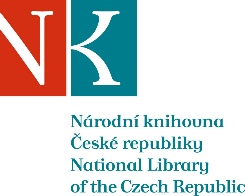 Zpráva ze zahraniční služební cestyJméno a příjmení účastníka cestyPhDr. Mgr. Jana HuňováPracoviště – dle organizační strukturyOdbor služebPracoviště – zařazeníOdbor služeb, ředitelkaDůvod cestyúčast na jednání redakční rady časopisu Knižnica v SNKMísto – městoMartinMísto – zeměSlovenskoDatum (od-do)17.9. – 18.9.2019Podrobný časový harmonogram17.9. odpoledne příjezd, ubytování, 18.9. od 10.00 jednání RR ve Slovenské národní knižnici, odpol. odjezd do PrahySpolucestující z NKFinanční zajištěnírozpočet NK ČRCíle cestyprojednání profilu a dalšího směřování časopisu KnižnicaPlnění cílů cesty (konkrétně)cíl byl splněn, jednotlivé body programu byly projednányProgram a další podrobnější informaceNa jednání byla projednána níže uvedená témata: - návrh na předsedu/předsedkyni RR (stala se jí Ing. K.  Krištofová, Ph.D., generální ředitelka SNK) a stanov RR, představení členů RR- Profil časopisu (základní údaje o časopisu, struktura, tematické zaměření, cílová skupina)- Obsahová náplň časopisu (relevantní témata, získávání příspěvků, posuzování, budování autorského zázemí)- Odborná úroveň časopisu a příspěvků - Formát a zpřístupňování časopisu (grafická úprava, - zpřístupňování – tištěná a elektronická verze, způsoby propagace)Přivezené materiályDatum předložení zprávy25.9.2019Podpis předkladatele zprávyJana HuňováPodpis nadřízenéhoMgr. Edita LichtenbergováVloženo na IntranetPřijato v mezinárodním oddělení